The Department of English Language and Literatureof the National and Kapodistrian University of Athenspresents a talk byDr. Nickolas KomninosLecturer of English language and translation at the University of Udine, ItalyLanguage, behaviour and thought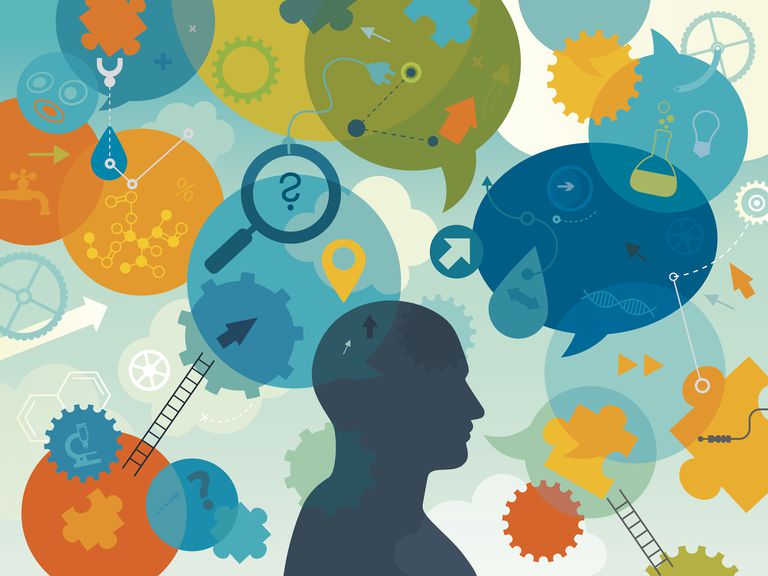 Monday, 4 November 2019School of PhilosophyAmphitheatre 432, 4th floor12:00 This talk considers how language influences thought and behaviour. Looking at linguistic relativity, linguistic determinism and studies on intercultural communication, this seminar probes the following questions: Could the language we speak influence the way we think and how we behave? Could language influence how we design our environments or invest our money? Could architects, engineers and economists learn something from a deeper understanding of language and its relationship with thought and behaviour?Nickolas D.G. Komninos is a lecturer of English language and translation at the University of Udine, Italy. A graduate of King’s College, University of London, he has also taught at the University of Trieste, at the Advanced School for Interpreters and Translators in Trieste and at the University of Padua. His research interests include Mediated Discourse Analysis, Critical Discourse Analysis; Intercultural Communication and Domain Specific English. He is on the editorial committee of various academic journals including ‘Communication and Society’. He has been involved in number of national and international projects dealing with language testing, vocational training, media literacy in children aged 8-13, multimodal awareness in teenagers between 13-18, plurilingual communication, conflict and mediation.